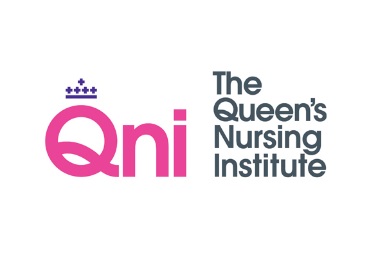 How to write a blog for the QNIThank you for considering writing a blog for the QNI website. Blogs can be any length, depending on your subject matter. A short blog could be 600 words, while a long piece could be up to 2000 words. Typically a blog should be something that the reader can read in one go. A blog can be on any topic relevant to our community nursing audience.Please include a short introduction and also any biographical information about yourself that you’d like us to include.  Please send in any images you wish to accompany the piece – these can be supplied as JPEG or other image files. Please note that we won’t be able to upload low quality images or pictures that you don’t have permission to use.We will review the blog and suggest edits and layout adjustments but will always send it back to the author for review prior to posting and sharing. There are no deadlines. If we have a high number of blogs written at one time, there is a chance it may be a few weeks before your blog is posted. If the blog is in reference to a specific event or topical news item, we will do our best to post the blog at an appropriate time for promotion and to reach relevant audiences. If possible please embed relevant links into the text, if you reference any organisations/ publications available online.We usually share our blogs on Twitter and Facebook so please include any relevant social media hashtags and handles you would like us to use. If you are considering submitting the same or similar piece of writing for another publication or website, please let us know as there may be copyright issues to be aware of. We are happy to look at a rough draft or to discuss your ideas in advance.With many thanks, The QNI Communications Team Updated March 2022 www.qni.org.uk/news-and-events/blog